 이력서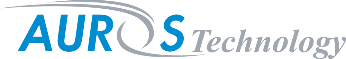 [사진]성    명홍길동희망직무인사[사진]성    명洪吉童희망직무인사[사진]성    명Hong Gildong희망직무[입사가능 : 최종합격 후 00일 내][사진]생년월일0000.00.00취    미[사진]연 락 처010-0000-0000장    점[사진]연 락 처@단    점[사진]주    소경기도 화성시 동탄산단6길 15-23 (동/호수 기재 X)경기도 화성시 동탄산단6길 15-23 (동/호수 기재 X)경기도 화성시 동탄산단6길 15-23 (동/호수 기재 X)[학력 사항]재학 기간학교명전공평점/만점학위소재지0000.00-0000.00고등학교--졸업서울대학대학교경영학3.70/4.50졸업예정서울대학교 대학원석사대학교 대학원박사[경력 사항]재직 기간회사명직무직위퇴직사유소재지0000.00-0000.00인사사원수험공부부산[자격 및 어학]자격시험발급기관취득일어학시험점수/등급취득일회화능력공인노무사고용노동부00.00.00(新)JLPTN100.00.00상 | 중 | 하[기타 사항]활동 기간활동명국가 또는 단체상세내용0000.00-0000.00유학일본[병역 및 우대]복무 기간군별병과계급제대 구분기타0000.00-0000.00육군수송병장만기 제대미필 | 면제보훈여부해당 | 비해당해당 | 비해당장애여부경증 | 중증 | 비해당경증 | 중증 | 비해당 자기소개서▶ 당사 지원동기 및 회사에서 이루고 싶은 목표를 기술해 주세요.[1000자 이내]▶ 직무 지원동기 및 업무를 잘 수행하기 위해 어떠한 노력을 해 왔는지 기술해 주세요.[1000자 이내] 프로젝트 소개서 (해당자만 작성)▶ 프로젝트명 : 실시기간 : 0000.00-0000.00참가 인원 : 00명▶ 프로젝트 내용▶ 프로젝트 내용▶ 프로젝트 내용▶ 프로젝트명 : 실시기간 : 0000.00-0000.00참가 인원 : 00명▶ 프로젝트 내용▶ 프로젝트 내용▶ 프로젝트 내용 프로젝트 소개서 (해당자만 작성)▶ 프로젝트명 : 실시기간 : 0000.00-0000.00참가 인원 : 00명▶ 프로젝트 내용▶ 프로젝트 내용▶ 프로젝트 내용▶ 프로젝트명 : 실시기간 : 0000.00-0000.00참가 인원 : 00명▶ 프로젝트 내용▶ 프로젝트 내용▶ 프로젝트 내용